Chủ đề: [Giải toán 6 sách Cánh Diều] - Tập 1 - Bài 4. Phép nhân, phép chia các số tự nhiênDưới đây Đọc tài liệu xin gợi ý trả lời Bài 6 trang 21 SGK Toán lớp 6 Tập 1 sách Cánh Diều theo chuẩn chương trình mới của Bộ GD&ĐTGiải Bài 6 trang 21 Toán lớp 6 Tập 1 Cánh DiềuCâu hỏiLá cây chứa rất nhiều chất diệp lục trong lục lạp làm cho lá có màu xanh. Ở lá thầu dầu, cứ 1mm2 lá có khoảng 500 000 lục lạp.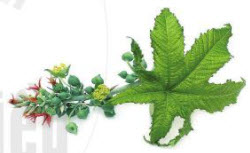 (Nguồn: Sinh học 6, NXB Giá dục Việt Nam, 2010)Tính số lục lạp có trên một chiếc là thầu dầu có diện tích khoảng 210cm2.GiảiĐổi: 210 cm2 = 21 000 mm2 - Số Lục lạp có trên lá thầu dầu có diện tích 210 cm2  là500 000 . 21 000 = 10 500 000 000 (lục lạp)Vậy số lục lạp trên một chiếc lá thầu dầu có diện tích khoảng 210 cm2  là 10 500 000 000 lục lạp.~/~Vậy là trên đây Đọc tài liệu đã hướng dẫn các em hoàn thiện phần giải bài tập SGK Toán 6 Cánh Diều: Bài 6 trang 21 SGK Toán 6 Tập 1. Chúc các em học tốt.